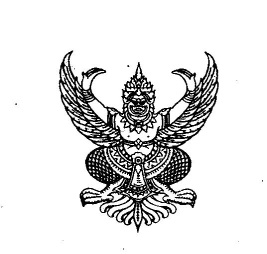 แบบรับรองสถานะของครัวเรือนเขียนที่.................................................................ผู้รับรองคนที่ 1   ข้าพเจ้า(นาย/นาง/นางสาว).................................................................ตำแหน่ง................................................................สังกัดหน่วยงาน..................................................................................................วันเดือนปีเกิด...........................................อายุ....................ปีเลขประจำตัวประชาชน ออกให้โดย.............................................................วันออกบัตร..................................................วันหมดอายุ......................................................อยู่บ้านเลขที่...................หมู่ที่.................ตรอก/ซอย...................ถนน.......................................ตำบล/แขวง....................................................อำเภอ/เขต.............................................จังหวัด..........................รหัสไปรษณีย์..........................โทรศัพท์.........................................................ผู้รับรองคนที่ 2    ข้าพเจ้า(นาย/นาง/นางสาว)....................................................................ตำแหน่ง...............................................................สังกัดหน่วยงาน.....................................................................................................วันเดือนปีเกิด...........................................อายุ....................ปีเลขประจำตัวประชาชน ออกให้โดย.................................................................วันออกบัตร.................................................วันหมดอายุ...................................................อยู่บ้านเลขที่...................หมู่ที่.................ตรอก/ซอย...................ถนน..........................................ตำบล/แขวง..................................................อำเภอ/เขต..............................................จังหวัด..........................รหัสไปรษณีย์...........................โทรศัพท์........................................................ขอรับรองว่า (นาง/นางสาว/นาย)............................................................................เป็นหญิงตั้งครรภ์/มารดา/บิดา (โดยอนุโลมตามหลักเกณฑ์การลงทะเบียน) ที่อยู่ในครัวเรือนยากจนและครัวเรือนที่เสี่ยงต่อความยากจนจริง มีรายได้ต่ำกว่า 3,000 บาท ต่อคน ต่อเดือน หรือ 36,000 บาท ต่อคน ต่อปี (รายได้รวมของสมาชิกทั้งหมดในครัวเรือน หารด้วยจำนวนสมาชิกทั้งหมดของครัวเรือนซึ่งรวมเด็กแรกเกิดด้วย)(ลงชื่อ)....................................................................ผู้รับรองคนที่ 1  (ลงชื่อ) ...................................................................ผู้รับรองคนที่ 2 (.............................................................)			     (.....................................................................)ตำแหน่ง..............................................................		         ตำแหน่ง....................................................................วันที่................/........................./.......................		         วันที่................../............................/.........................-2-การปิดประกาศได้ปิดประกาศ 15 วันแล้วตามประกาศ................................................เลขที่...........................ลงวันที่................................................     ไม่	ไม่มีผู้คัดค้านมีผู้คัดค้าน เนื่องจาก...........................................................................................................................................................กรณีมีผู้คัดค้านได้ดำเนินการตรวจสอบข้อเท็จจริงแล้วพบว่า......................................................................................................................................................................................................................................................................................ผลการพิจารณามีสิทธิ์ได้รับเงินอุดหนุนเพื่อการเลี้ยงดูเด็กแรกเกิด           ไม่มีสิทธิ์ได้รับเงินอุดหนุนเพื่อการเลี้ยงดูเด็กแรกเกิด เนื่องจาก ..........................................................................................           .............................................................................................................................................................................................                .............................................................................................................................................................................................     (ลงชื่อ).........................................................................ผู้รับลงทะเบียน(.........................................................................)ตำแหน่ง.........................................................................วันที่ ................./........................................./..................ผู้รับรองคนที่ 1 - กรุงเทพมหานคร : ประธานกรรมการชุมชน หรือหัวหน้าฝ่ายพัฒนาชุมชนและสวัสดิการสังคมประจำสำนักงานเขต - เมืองพัทยา : ประธานชุมชน หรือ   อาสาสมัครสาธารณสุขเมืองพัทยา - เทศบาล/อบต. : อาสาสมัครสาธารณสุข 
(อสม.)/อาสาสมัครพัฒนาสังคมและ
ความมั่นคงของมนุษย์ (อพม.)- บ้านพักเด็กและครอบครัว / สถานสงเคราะห์ของรัฐ : เจ้าหน้าที่บ้านพักเด็กและครอบครัว / เจ้าหน้าที่สถานสงเคราะห์ผู้รับรองคนที่ 2- กรุงเทพมหานคร: ผู้อำนวยการเขต 
หรือผู้ที่ได้รับมอบหมาย- เมืองพัทยา : ปลัดเมืองพัทยา หรือ
รองปลัดเมืองพัทยาที่ได้รับมอบหมาย - เทศบาล/อบต. : กำนัน หรือ ผู้ใหญ่บ้าน หรือปลัด อบต. หรือปลัดเทศบาล หรือผู้ที่ปลัดมอบหมาย- บ้านพักเด็กและครอบครัว / สถานสงเคราะห์ของรัฐ : หัวหน้าบ้านพักเด็กและครอบครัว / ผู้ปกครองสถานสงเคราะห์ข้อมูลสถานะของครัวเรือน ครอบครัวมีภาระพึ่งพิง ได้แก่ ในครอบครัวมีคนพิการ หรือผู้สูงอายุ หรือเด็กอายุต่ำกว่า 
15 ปี หรือคนว่างงาน  อายุ 15 - 65 ปี หรือเป็นพ่อ/แม่เลี้ยงเดี่ยว สภาพบ้านชำรุดทรุดโทรม ทำจากวัสดุพื้นบ้าน เช่น ไม้ไผ่ ใบจาก หรือวัสดุเหลือใช้ หรืออยู่บ้านเช่า  ไม่มีรถยนต์ส่วนบุคคล รถปิกอัพ รถบรรทุกเล็ก รถตู้  เป็นเกษตรกรมีที่ดินทำกินไม่เกิน 1 ไร่  อื่น ๆ (ระบุ).............................................หมายเหตุ ต้องมีข้อมูลประกอบสถานะของ  	ครัวเรือน อย่างน้อย 1 ข้อ